                      Садоводческое некоммерческое товарищество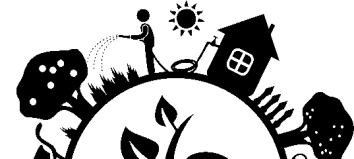 	«Союз»П О В Е С Т КАобщего собрания членов СНТ «Союз»в форме очно-заочного голосования28 мая 2022г.1.Выборы председателя собрания. Выборы счетной комиссии. Выборы секретаря собрания . Утверждение Повестки дня Общего собрания СНТ «Союз ».2. Утверждение Отчета председателя правления СНТ «Союз» о проделанной работе.3. Утверждение Отчета ревизора СНТ «Союз» о проверке финансово-хозяйственной деятельности.4.Утверждение сметы расходов на 2022-23 гг. по членским (ежемесячным) взносам для членов и для лиц, ведущих садоводство без участия в Товариществе и утверждение финансово-экономического обоснования размера взносов5.Утверждение сметы расходов денежных средств по целевым (ежемесячным) взносам  для членов и для лиц, ведущих садоводство без участия в Товариществе. утверждение финансово-экономического обоснования размера взносов (Межевание земель общего пользования)6. Утверждение размера и даты  пени  за несвоевременную оплаты членами СНТ «Союз» и гражданами ведущих садоводство без участия в товариществе.  7. Принятие собственников земельных участков в члены СНТ «Союз».8.  Вопросы и предложения к   сотруднику ООО «Геориелт».ПРАВЛЕНИЕ ТОВАРИЩЕСТВА